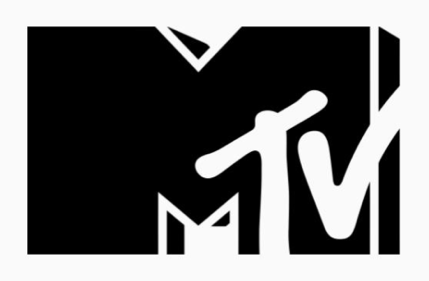 March 25, 2020http://www.mtv.com/news/3160933/chika-interview-industry-games-ep/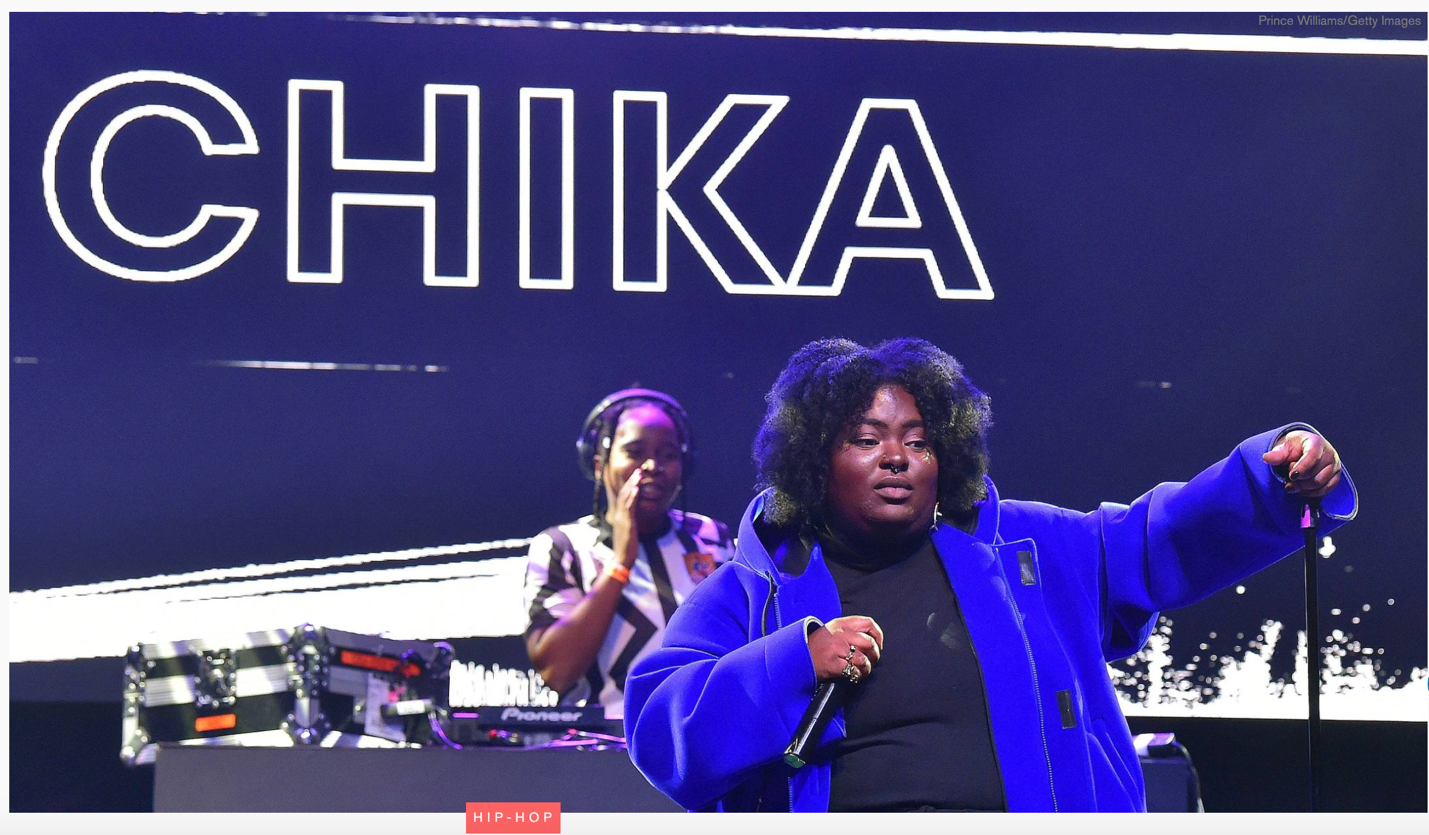 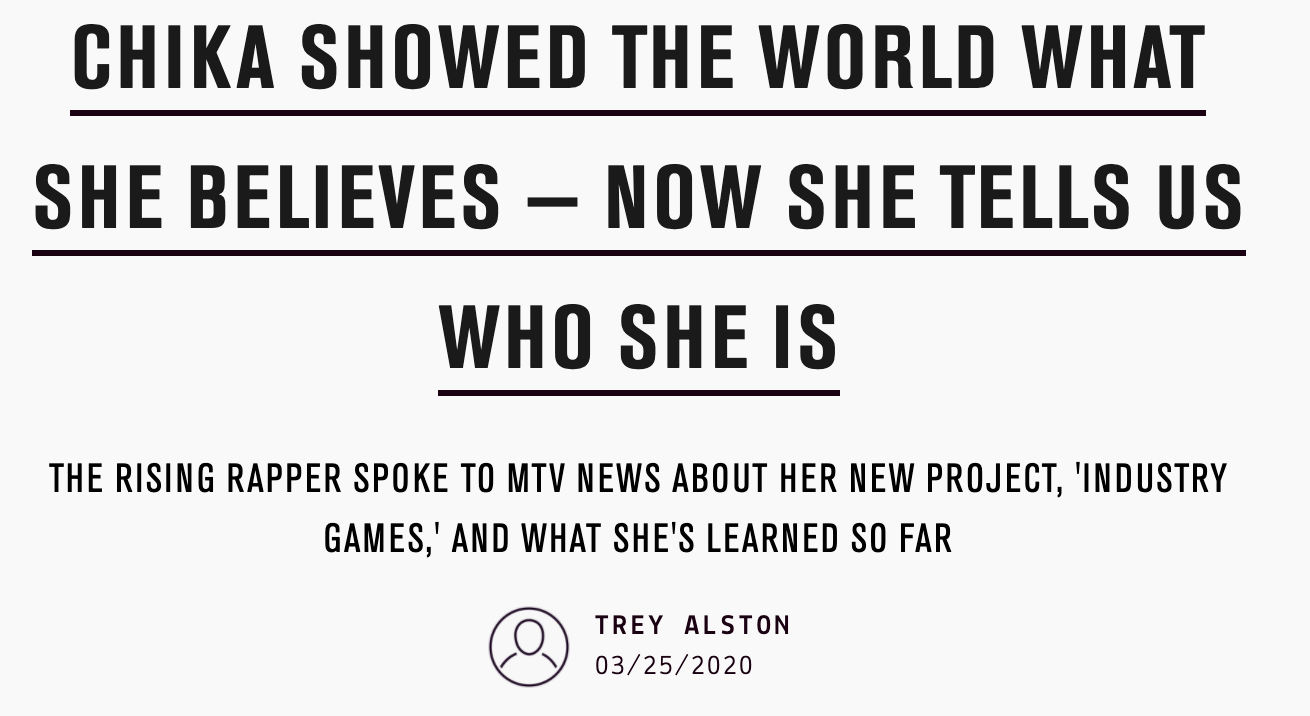 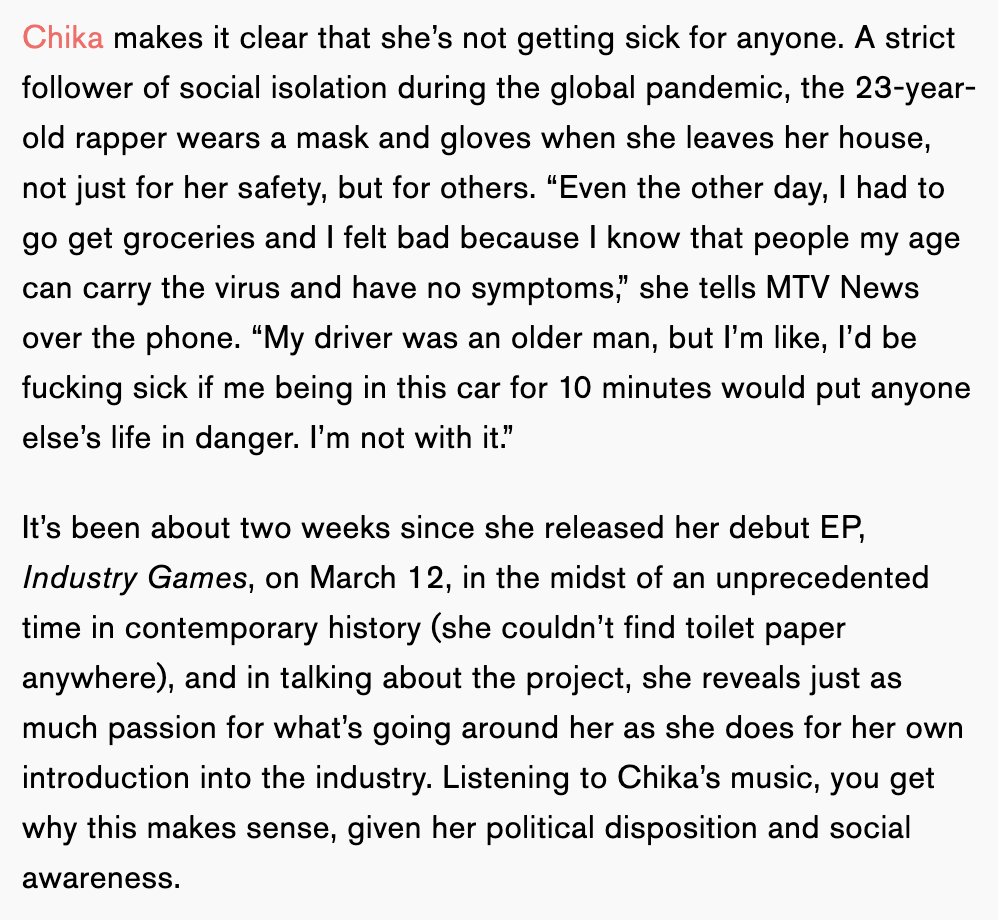 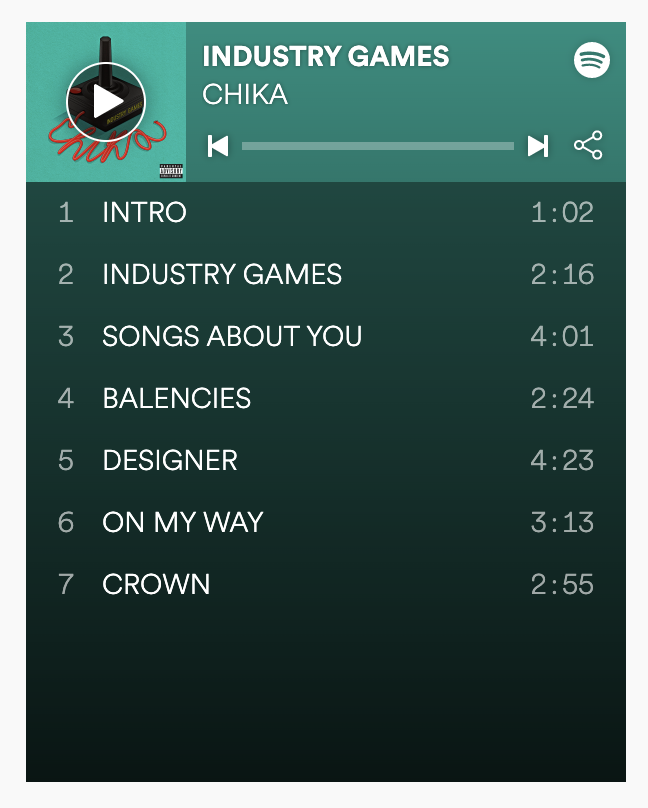 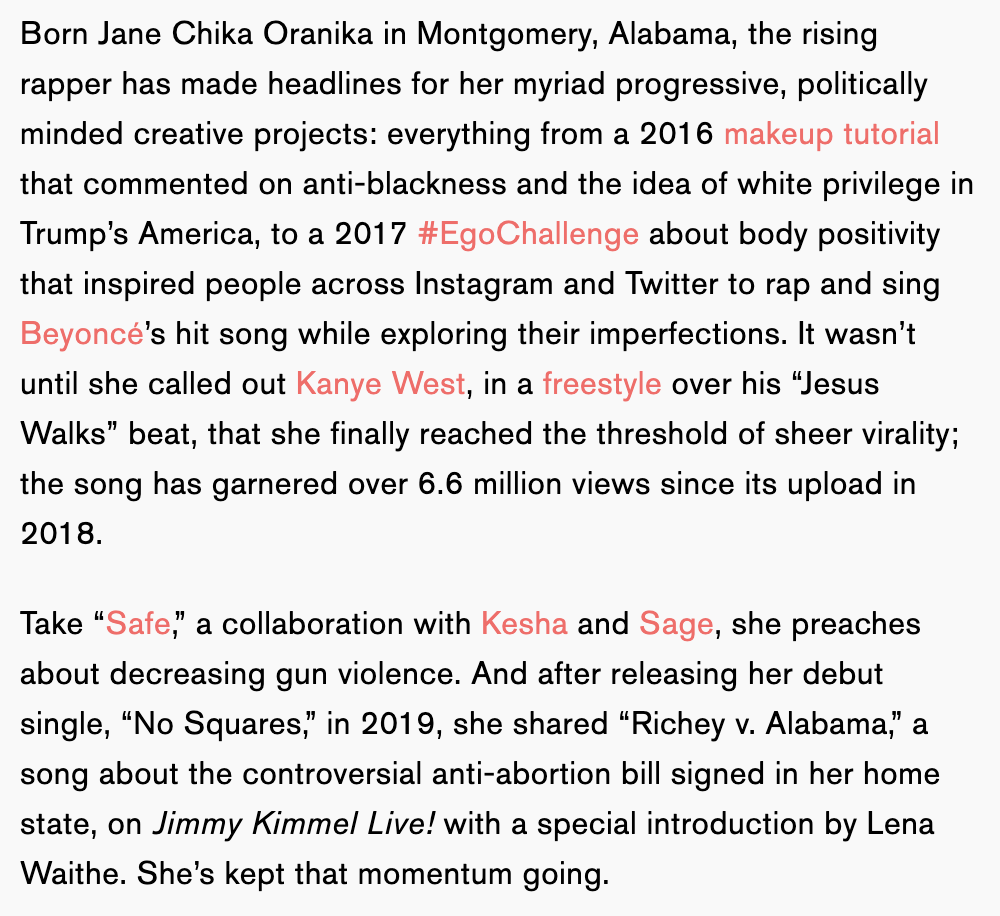 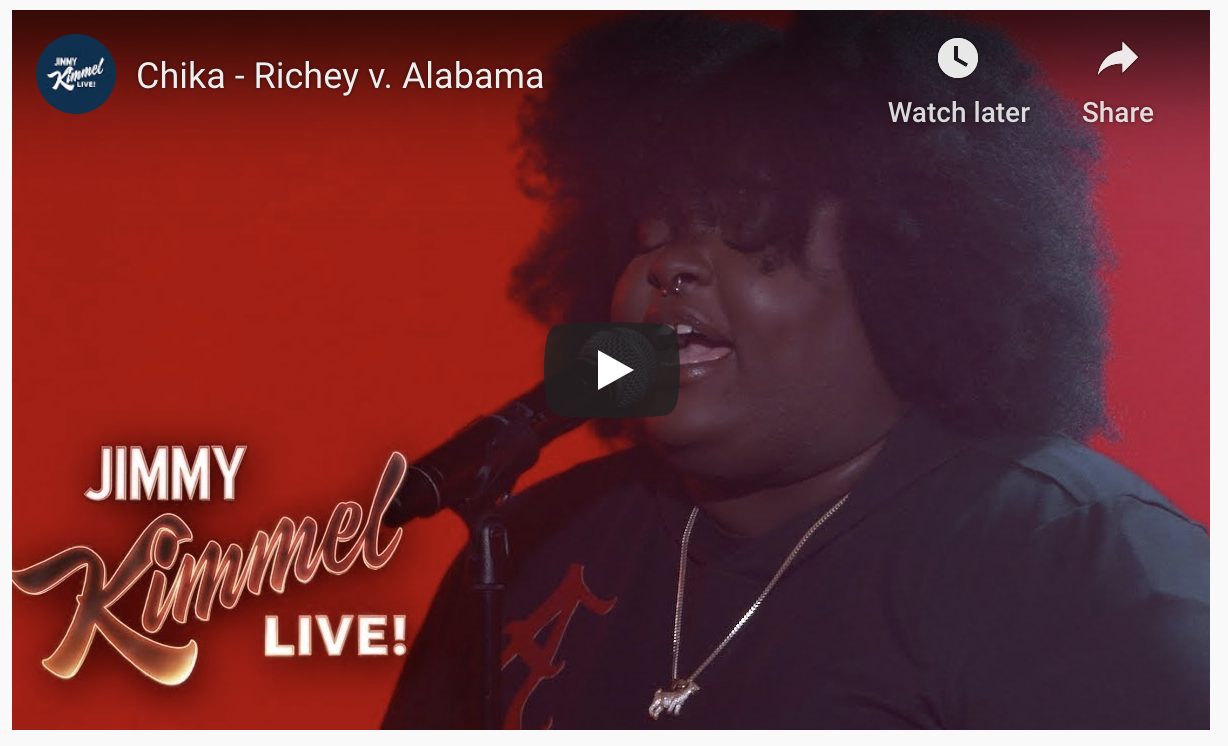 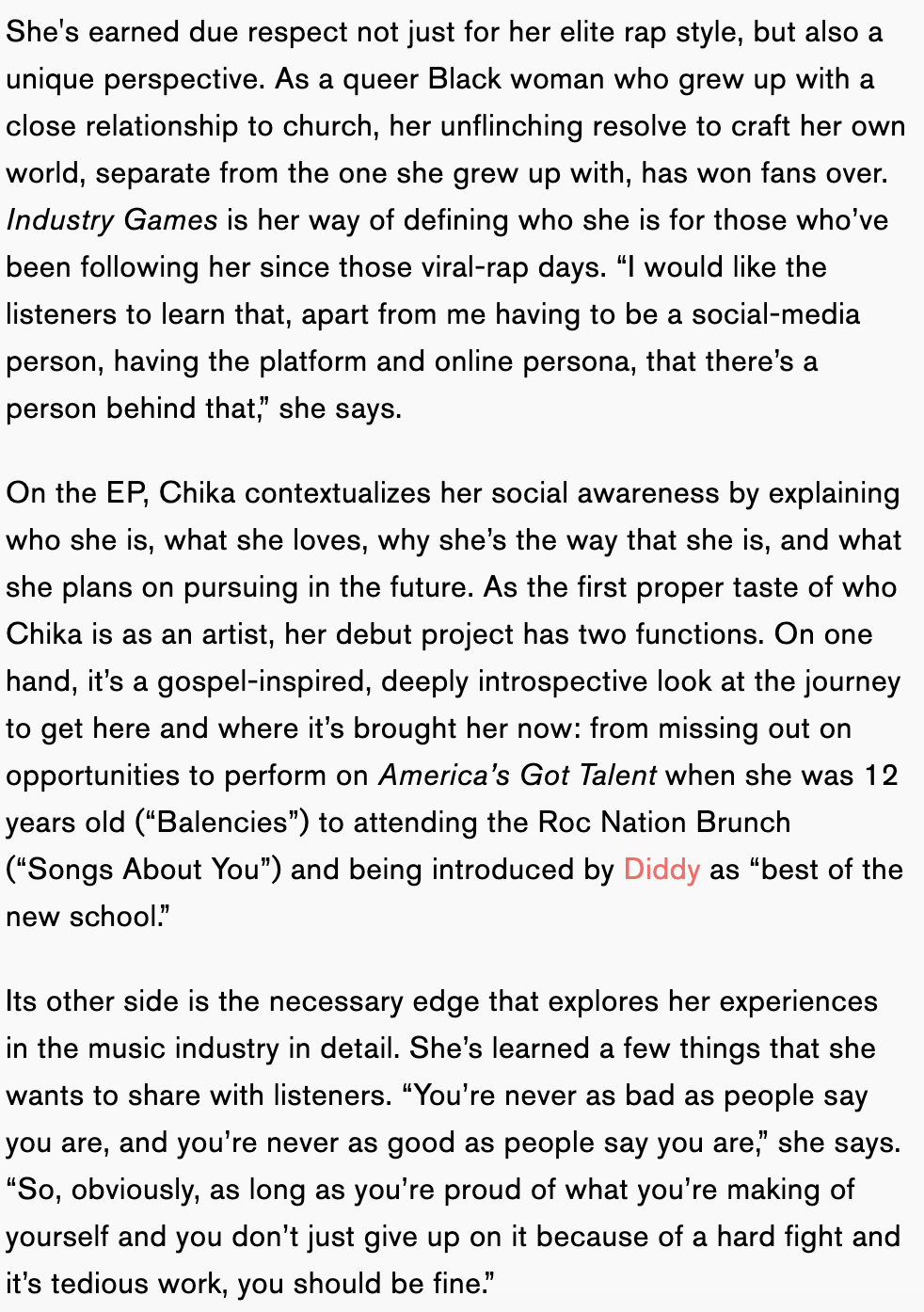 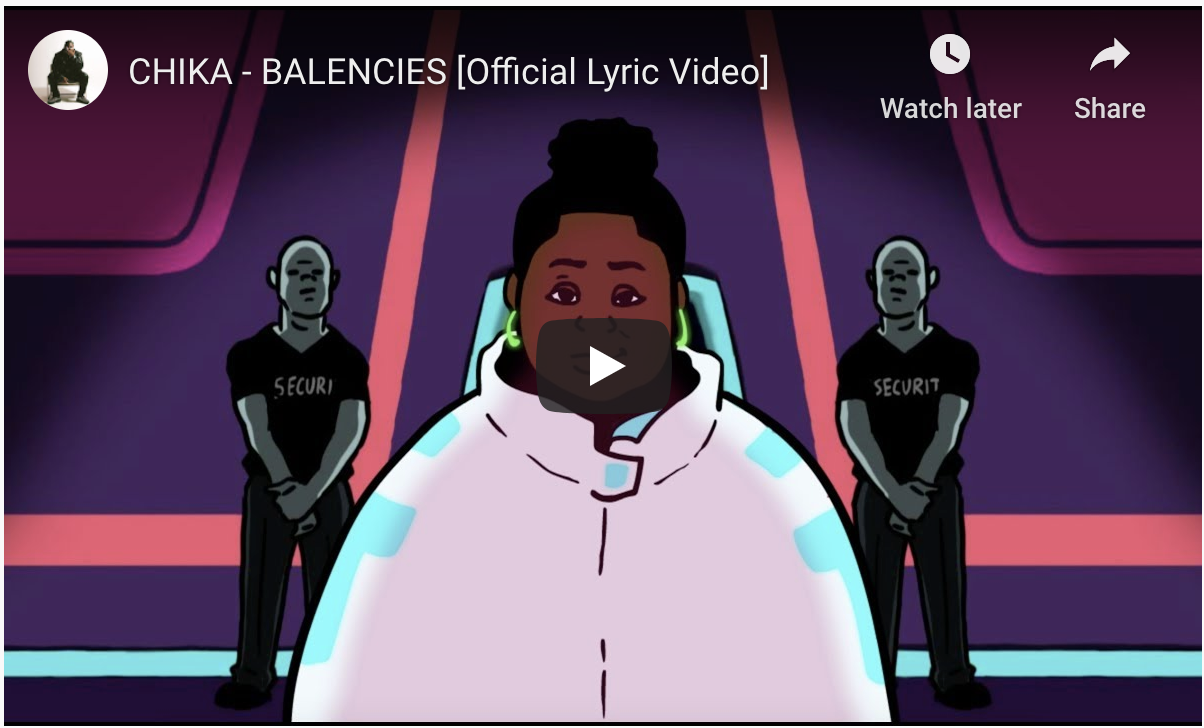 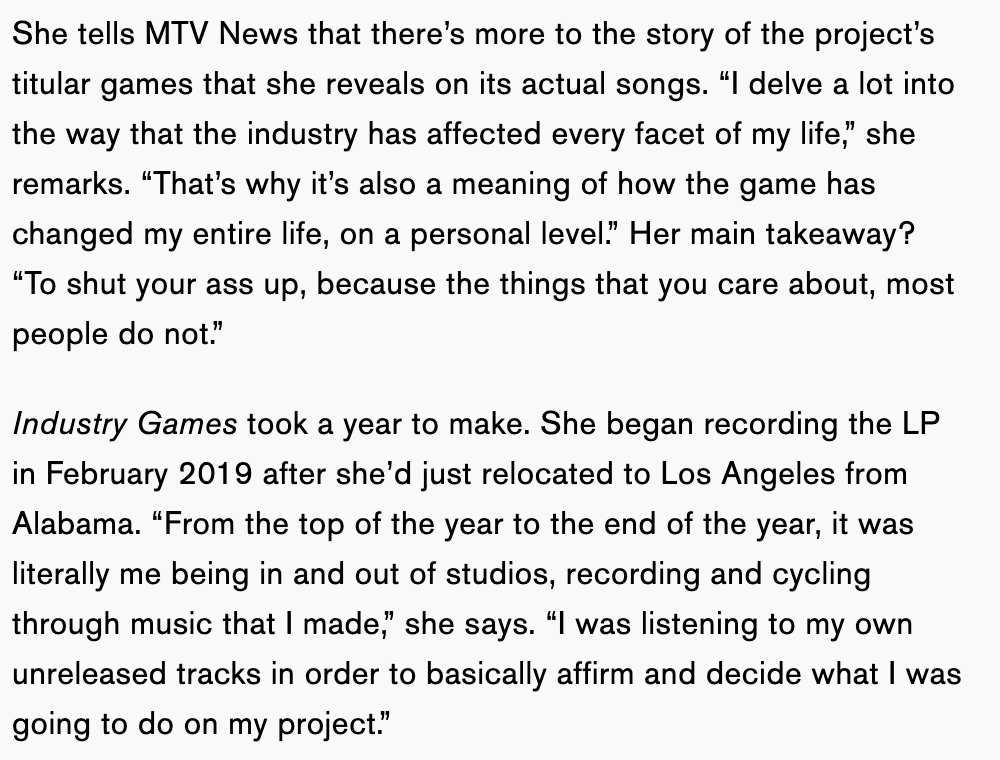 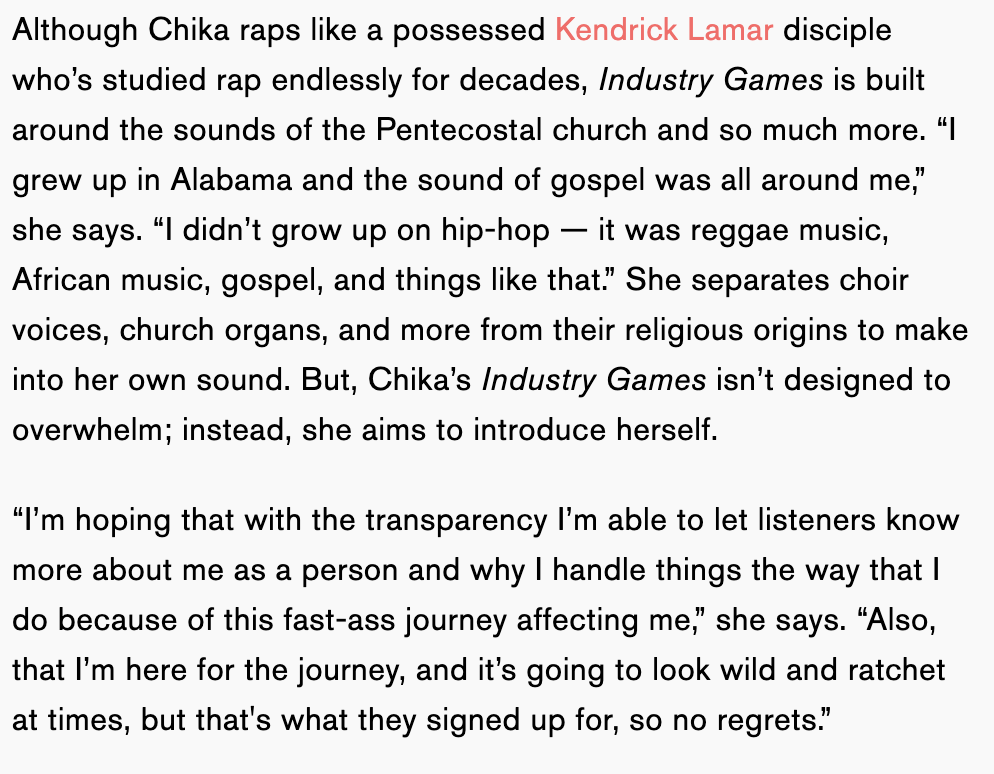 